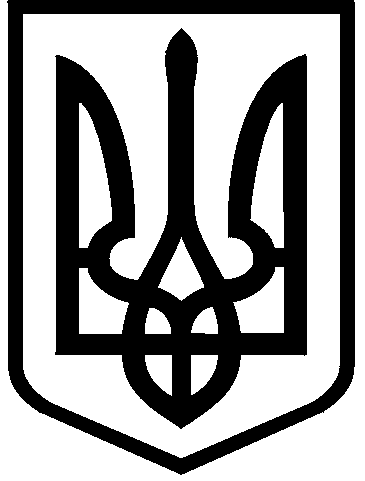 КИЇВСЬКА МІСЬКА РАДАVIII СКЛИКАННЯПОСТІЙНА КОМІСІЯ З ПИТАНЬ ЕКОЛОГІЧНОЇ ПОЛІТИКИ01044, м. Київ, вул. Хрещатик, 36 к.1005/1 	 		     тел.:(044)202-70-76, тел./факс:(044)202-72-31 № 29/288/03-19 ПРОТОКОЛ № 19м. Київ 		05.10.2016ЗАПРОШЕНІПОРЯДОК ДЕННИЙ:Пропозиція секретаря постійної комісії Новікова О.О.:Включити до розділу «Різне» порядку денного такі питання:Розгляд звернення голови робочої групи щодо здійснення громадського контролю за діяльністю сміттєспалювального заводу «Енергія» щодо внесення змін до персонального складу робочої групи.Розгляд правового висновку від 29.09.16 №08/230-2030 до проекту рішення Київради «Про включення до складу об'єктів водного фонду озера Качине, що розташоване на перетині вулиці Здолбунівській та проспекту Григоренка у Дарницькому районі м. Києва», підготовлений у відповідь на місцеву ініціативу за реєстраційним номером 08/КО-8101 від 06.07.2016.Пропозиція депутата Київради Банаса Д.М.:Включити до розділу «Різне» порядку денного розгляд проекту рішення Київради «Про визнання такими, що втратило чинність, рішення Київської міської ради, розірвання договору оренди земельної ділянки, укладеного між Київською міською радою та ТОВ "МФК "ЕДЕЛЬВЕЙС", на підставі рішення Київської міської ради від 15.12.2011 № 940/7176 та надання статусу скверу земельній ділянці на вул. Половецькій, 4 у Шевченківському районі м. Києва» (доручення заступника міського голови – секретаря Київради Прокопіва В.В. від 19.04.16 № 08/231-1878/ПР).ГОЛОСУВАЛИ: «за» – одноголосно. І. СЛУХАЛИ:Інформацію Бохняка В.Я., Кулаковського Ю.П. по суті проекту рішення Київради «Про надання статусу скверу земельній ділянці, що розташована на вул. Драгоманова, 10-в у Дарницькому районі м. Києва».В обговоренні взяли участь: Яловий К.В., Новіков О.О., Москаль Д.Д., Мірошниченко І.М., Пинзеник О.О., Бохняк В.Я., Кулаковський Ю.П.ВИРІШИЛИ:Підтримати винесення на розгляд пленарного засідання Київради проекту рішення Київради «Про надання статусу скверу земельній ділянці, що розташована на вул. Драгоманова, 10-в у Дарницькому районі м. Києва».ГОЛОСУВАЛИ: «за» – одноголосно. РІШЕННЯ ПРИЙНЯТО.ІІ. СЛУХАЛИ: Інформацію Кулаковського Ю.П. по суті проекту рішення Київради «Про надання статусу скверу земельній ділянці, що розташована на вул. Донецька, 57а у Солом'янському районі м. Києва».В обговоренні взяли участь: Яловий К.В., Новіков О.О., Москаль Д.Д., Мірошниченко І.М., Пинзеник О.О., Кулаковський Ю.П.Зауваження Кулаковського Ю.П.: 1) земельна ділянка обліковується за Житлово-експлуатаційною дільницею №2 Київської дистанції цивільних споруд і водопостачання, згода землекористувача відсутня; 2) проект рішення на розгляд Департаменту земельних ресурсів не надавався та Департаментом, відповідно, не погоджувався. ВИРІШИЛИ:Відкласти розгляд проекту рішення Київради «Про надання статусу скверу земельній ділянці, що розташована на вул. Донецька, 57а у Солом'янському районі м. Києва» до отримання суб’єктом подання згоди землекористувача (Житлово-експлуатаційної дільниці №2 Київської дистанції цивільних споруд і водопостачання) та погодження Департаменту земельних ресурсів.ГОЛОСУВАЛИ: 	«за» – одноголосно.РІШЕННЯ ПРИЙНЯТО.ІІІ. СЛУХАЛИ:Інформацію Кулаковського Ю.П. по суті проекту рішення Київради «Про надання статусу скверу земельній ділянці, що розташована на вул. Глінки, 6 у Солом'янському районі м. Києва».В обговоренні взяли участь: Яловий К.В., Новіков О.О., Москаль Д.Д., Мірошниченко І.М., Пинзеник О.О., Кулаковський Ю.П.Зауваження Кулаковського Ю.П.: 1) земельна ділянка обліковується за КП по утриманню житлового господарства Залізничного району та ТОВ «Клас», згода землекористувачів відсутня; 2) проект рішення на розгляд Департаменту земельних ресурсів не надавався та Департаментом, відповідно, не погоджувався. ВИРІШИЛИ:Відкласти розгляд проекту рішення Київради «Про надання статусу скверу земельній ділянці, що розташована на вул. Глінки, 6 у Солом'янському районі м. Києва» до отримання суб’єктом подання згоди землекористувачів (КП по утриманню житлового господарства Залізничного району та ТОВ «Клас») та погодження Департаменту земельних ресурсів.ГОЛОСУВАЛИ: 	«за» – одноголосно.		РІШЕННЯ ПРИЙНЯТО.ІV. СЛУХАЛИ: Інформацію Кулаковського Ю.П. по суті проекту рішення Київради «Про надання статусу скверу земельній ділянці, що розташована на вул. Іскрівська, 5а у Солом'янському районі м. Києва».В обговоренні взяли участь: Яловий К.В., Новіков О.О., Москаль Д.Д., Мірошниченко І.М., Пинзеник О.О., Кулаковський Ю.П.Зауваження Кулаковського Ю.П.: 1) земельна ділянка обліковується за КП «Київжитлоспецексплуатація», згода землекористувача відсутня; 2) проект рішення на розгляд Департаменту земельних ресурсів не надавався та Департаментом, відповідно, не погоджувався. ВИРІШИЛИ:Відкласти розгляд проекту рішення Київради «Про надання статусу скверу земельній ділянці, що розташована на вул. Глінки, 6 у Солом'янському районі м. Києва» до отримання суб’єктом подання згоди землекористувача (КП «Київжитлоспецексплуатація») та погодження Департаменту земельних ресурсів.ГОЛОСУВАЛИ: 	«за» – одноголосно.РІШЕННЯ ПРИЙНЯТО.О.)V. СЛУХАЛИ: Інформацію Кулаковського Ю.П. по суті проекту рішення Київради «Про надання статусу скверу земельній ділянці, що розташована на вул. Професора Караваєва, 1/28 у Солом'янському районі м. Києва».В обговоренні взяли участь: Яловий К.В., Новіков О.О., Москаль Д.Д., Мірошниченко І.М., Пинзеник О.О., Кулаковський Ю.П.Зауваження Кулаковського Ю.П.: 1) земельна ділянка обліковується за гр. Геря В.С., згода землекористувача відсутня; 2) Департамент земельних ресурсів погодив запропонований проект рішення за умови врегулювання майново-правових питань.ВИРІШИЛИ:Відкласти розгляд проекту рішення Київради «Про надання статусу скверу земельній ділянці, що розташована на вул. Професора Караваєва, 1/28 у Солом'янському районі м. Києва» до отримання суб’єктом подання згоди землекористувача (гр. Геря В.С.) та врегулювання майново-правових питань.ГОЛОСУВАЛИ: 	«за» – одноголосно.РІШЕННЯ ПРИЙНЯТО.VІ. СЛУХАЛИ: Інформацію Ялового К.В. по суті зауважень, викладених у правовому висновку від 26.09.16 №08/230-1986 до проекту рішення Київради «Про надання статусу скверу земельній ділянці, що розташована на бульв. Чоколівський у Солом'янському районі м. Києва».В обговоренні взяли участь: Яловий К.В., Новіков О.О., Москаль Д.Д., Мірошниченко І.М., Пинзеник О.О.ВИРІШИЛИ:Взяти до відома правовий висновок від 26.09.16 №08/230-1986 до проекту рішення Київради «Про надання статусу скверу земельній ділянці, що розташована на бульв. Чоколівський у Солом'янському районі м. Києва».Підтримати винесення на розгляд пленарного засідання Київради проекту рішення Київради «Про надання статусу скверу земельній ділянці, що розташована на бульв. Чоколівський у Солом'янському районі м. Києва».ГОЛОСУВАЛИ: 	«за» –одноголосно.РІШЕННЯ ПРИЙНЯТО.VІІ. СЛУХАЛИ:Інформацію Ялового К.В. по суті зауважень, викладених у правовому висновку від 21.09.16 №08/230-1950 до проекту рішення Київради «Про збільшення території лісового заказника місцевого значення «Межигірсько-Пуща-Водицький».В обговоренні взяли участь: Яловий К.В., Новіков О.О., Москаль Д.Д., Мірошниченко І.М., Пинзеник О.О., Кулаковський Ю.П.ВИРІШИЛИ:Взяти до відома правовий висновок від 21.09.16 №08/230-1950 до проекту рішення Київради «Про збільшення території лісового заказника місцевого значення «Межигірсько-Пуща-Водицький».Підтримати винесення на розгляд пленарного засідання Київради проекту рішення Київради «Про збільшення території лісового заказника місцевого значення «Межигірсько-Пуща-Водицький».ГОЛОСУВАЛИ: 	«за» – одноголосно.РІШЕННЯ ПРИЙНЯТО.VІІІ. СЛУХАЛИ:Інформацію Ялового К.В. по суті зауважень, викладених у правовому висновку від 27.09.16 №08/230-2003 до проекту рішення Київради «Про надання статусу скверу земельній ділянці на вул. Микільсько-Слобідській, навпроти просп. Броварського, 15 у Дніпровському районі м. Києва».В обговоренні взяли участь: Яловий К.В., Сандалова Г.О., Новіков О.О., Москаль Д.Д., Мірошниченко І.М., Пинзеник О.О.ВИРІШИЛИ:Взяти до відома правовий висновок від 27.09.16 №08/230-2003 до проекту рішення Київради «Про надання статусу скверу земельній ділянці на вул. Микільсько-Слобідській, навпроти просп. Броварського, 15 у Дніпровському районі м. Києва».Підтримати винесення на розгляд пленарного засідання Київради проекту рішення Київради «Про надання статусу скверу земельній ділянці на вул. Микільсько-Слобідській, навпроти просп. Броварського, 15 у Дніпровському районі м. Києва».ГОЛОСУВАЛИ: 	«за» –«одноголосно».РІШЕННЯ ПРИЙНЯТО.ІХ. СЛУХАЛИ:Інформацію Ялового К.В. по суті зауважень, викладених у правовому висновку від 10.06.16 №08/230-1129 до проекту рішення Київради «Про врегулювання питання використання земельної ділянки площею 1,004 га вул. Володимира Покотила (Картвелішвілі), 6 у Святошинському районі м. Києва, згідно договору укладеного між Київською міською радою та товариством з обмеженою відповідальністю "Кімет-плюс" № 75-6-00130 від 04.08.2004 року».В обговоренні взяли участь: Яловий К.В., Сандалова Г.О., Новіков О.О., Москаль Д.Д., Мірошниченко І.М., Пинзеник О.О.ВИРІШИЛИ:Взяти до відома правовий висновок від 10.06.16 №08/230-1129 до проекту рішення Київради «Про врегулювання питання використання земельної ділянки площею 1,004 га вул. Володимира Покотила (Картвелішвілі), 6 у Святошинському районі м. Києва, згідно договору укладеного між Київською міською радою та товариством з обмеженою відповідальністю "Кімет-плюс" № 75-6-00130 від 04.08.2004 року».Підтримати винесення на розгляд пленарного засідання Київради проекту рішення Київради «Про врегулювання питання використання земельної ділянки площею 1,004 га вул. Володимира Покотила (Картвелішвілі), 6 у Святошинському районі м. Києва, згідно договору укладеного між Київською міською радою та товариством з обмеженою відповідальністю "Кімет-плюс" № 75-6-00130 від 04.08.2004 року».ГОЛОСУВАЛИ: 	«за» – «одноголосно».РІШЕННЯ ПРИЙНЯТО.Х. СЛУХАЛИ:Інформацію Ялового К.В. по суті зауважень, викладених у правовому висновку від 23.09.16 №08/230-1970 до проекту рішення Київради «Про надання статусу скверу земельній ділянці, що розташована на просп. Героїв Сталінграду, 2-Д в Оболонському районі м. Києва».В обговоренні взяли участь: Яловий К.В., Сандалова Г.О., Новіков О.О., Москаль Д.Д., Мірошниченко І.М., Пинзеник О.О.ВИРІШИЛИ:Взяти до відома правовий висновок від 23.09.16 №08/230-1970 до проекту рішення Київради «Про надання статусу скверу земельній ділянці, що розташована на просп. Героїв Сталінграду, 2-Д в Оболонському районі м. Києва».Підтримати винесення на розгляд пленарного засідання Київради проекту рішення Київради «Про надання статусу скверу земельній ділянці, що розташована на просп. Героїв Сталінграду, 2-Д в Оболонському районі м. Києва».ГОЛОСУВАЛИ: 	«за» – одноголосно.РІШЕННЯ ПРИЙНЯТО.ХІ. СЛУХАЛИ:Інформацію Ялового К.В. по суті зауважень, викладених у правовому висновку від 23.09.16 №08/230-1973 до проекту рішення Київради «Про надання статусу скверу земельним ділянкам біля будинків №№ 6/8, 9 та 10 на вул. Тверський тупик в Печерському районі м. Києва».В обговоренні взяли участь: Яловий К.В., Сандалова Г.О., Новіков О.О., Москаль Д.Д., Мірошниченко І.М., Пинзеник О.О.ВИРІШИЛИ:Взяти до відома правовий висновок від 23.09.16 №08/230-1973 до проекту рішення Київради «Про надання статусу скверу земельним ділянкам біля будинків №№ 6/8, 9 та 10 на вул. Тверський тупик в Печерському районі м. Києва».Підтримати винесення на розгляд пленарного засідання Київради проекту рішення Київради «Про надання статусу скверу земельним ділянкам біля будинків №№ 6/8, 9 та 10 на вул. Тверський тупик в Печерському районі м. Києва».ГОЛОСУВАЛИ: 	«за» – одноголосно.РІШЕННЯ ПРИЙНЯТО.ХІІ. СЛУХАЛИ:Інформацію Міщенка О.Г. по суті проекту рішення Київради «Про надання статусу скверу земельній ділянці між житловими будинками на бульв. Ярослава Гашека, 6-8 у Дніпровському районі м. Києва», доопрацьованого у відповідності до правового висновку від 29.06.16 №08/230-1223 та до рішення ПК від 07.09.16, протокол №17.В обговоренні взяли участь: Яловий К.В., Сандалова Г.О., Новіков О.О., Москаль Д.Д., Мірошниченко І.М., Пинзеник О.О., Міщенко О.Г.ВИРІШИЛИ:Підтримати винесення на розгляд пленарного засідання Київради проекту рішення Київради «Про надання статусу скверу земельній ділянці між житловими будинками на бульв. Ярослава Гашека, 6-8 у Дніпровському районі м. Києва».ГОЛОСУВАЛИ:	«за» – одноголосно. Пилипенко С.О.).)РІШЕННЯ ПРИЙНЯТО.ХІІІ. СЛУХАЛИ:Інформацію Кулаковського Ю.П., Лобан Ю.М. по суті проекту рішення Київради «Про надання статусу скверу земельній ділянці, що розташована за адресою вул. Ревуцького, 10/2 вул. Анни Ахматової, 2-а у Дарницькому районі м. Києва».В обговоренні взяли участь: Яловий К.В., Сандалова Г.О., Новіков О.О., Москаль Д.Д., Мірошниченко І.М., Пинзеник О.О., Лобан Ю.М., Кулаковський Ю.П.Пропозиція голови постійної комісії Ялового К.В.: зважаючи на надану інформацію, звернутися до Департаменту міського благоустрою та збереження природного середовища з запитом щодо наявності дозвільної документації на розміщення малих архітектурних форм на земельній ділянці, якій пропонується надати статус скверу.ВИРІШИЛИ:Підтримати винесення на розгляд пленарного засідання Київради проекту рішення «Про надання статусу скверу земельній ділянці, що розташована за адресою вул. Ревуцького, 10/2 вул. Анни Ахматової, 2-а у Дарницькому районі м. Києва».Звернутися до Департаменту міського благоустрою та збереження природного середовища з запитом щодо наявності дозвільної документації на розміщення малих архітектурних форм на земельній ділянці, якій пропонується надати статус скверу.ГОЛОСУВАЛИ:	«за» – одноголосно..)РІШЕННЯ ПРИЙНЯТО.ХIV. СЛУХАЛИ:Інформацію Кулаковського Ю.П. по суті проекту рішення Київради «Про надання дозволу на розроблення проекту землеустрою щодо відведення земельної ділянки комунальному підприємству по утриманню зелених насаджень Дарницького району м. Києва на вул. Декабристів, 5-б у Дарницькому районі м. Києва для облаштування, експлуатації та обслуговування зелених насаджень (скверу)», К-26602.В обговоренні взяли участь: Яловий К.В., Сандалова Г.О., Новіков О.О., Москаль Д.Д., Мірошниченко І.М., Пинзеник О.О., Кулаковський Ю.П.ВИРІШИЛИ:Підтримати винесення на розгляд пленарного засідання Київради проекту рішення Київради «Про надання дозволу на розроблення проекту землеустрою щодо відведення земельної ділянки комунальному підприємству по утриманню зелених насаджень Дарницького району м. Києва на вул. Декабристів, 5-б у Дарницькому районі м. Києва для облаштування, експлуатації та обслуговування зелених насаджень (скверу)», К-26602.ГОЛОСУВАЛИ: 	«за» – одноголосно.РІШЕННЯ ПРИЙНЯТО.ХV. СЛУХАЛИ:Інформацію Кулаковського Ю.П. по суті проекту рішення Київради «Про надання дозволу на розроблення проекту землеустрою щодо відведення земельних ділянок комунальному підприємству по утриманню зелених насаджень Деснянського районі м. Києва у парку Дружби народів (в тому числі заказник "Урочище Бобровня") у Деснянському районі м. Києва для утримання та благоустрою зелених зон і зелених насаджень та обслуговування території парку», К-26632.В обговоренні взяли участь: Яловий К.В., Сандалова Г.О., Новіков О.О., Москаль Д.Д., Мірошниченко І.М., Пинзеник О.О., Кулаковський Ю.П.Зауваження члена постійної комісії Москаля Д.Д.: відкласти на доопрацювання проект рішення Київради «Про надання дозволу на розроблення проекту землеустрою щодо відведення земельних ділянок комунальному підприємству по утриманню зелених насаджень Деснянського районі м. Києва у парку Дружби народів (в тому числі заказник "Урочище Бобровня") у Деснянському районі м. Києва для утримання та благоустрою зелених зон і зелених насаджень та обслуговування території парку», К-26632, у зв’язку зі зменшенням площі заказника, що передбачається запропонованим проектом рішення. Пропозиція голови постійної комісії Ялового К.В.: створити робочу групу з вивчення проекту рішення Київради «Про надання дозволу на розроблення проекту землеустрою щодо відведення земельних ділянок комунальному підприємству по утриманню зелених насаджень Деснянського районі м. Києва у парку Дружби народів (в тому числі заказник "Урочище Бобровня") у Деснянському районі м. Києва для утримання та благоустрою зелених зон і зелених насаджень та обслуговування території парку», К-26632, у складі членів постійної комісії Ялового К.В., Москаля Д.Д., Мірошниченка І.М. за участю фахівців Департаменту земельних ресурсів, Управління екології та природних ресурсів та КО «Київзеленбуд».ВИРІШИЛИ:Відкласти проект рішення Київради «Про надання дозволу на розроблення проекту землеустрою щодо відведення земельних ділянок комунальному підприємству по утриманню зелених насаджень Деснянського районі м. Києва у парку Дружби народів (в тому числі заказник "Урочище Бобровня") у Деснянському районі м. Києва для утримання та благоустрою зелених зон і зелених насаджень та обслуговування території парку», К-26632, на доопрацювання робочою групою у складі членів постійної комісії Ялового К.В., Москаля Д.Д., Мірошниченка І.М. за участю фахівців Департаменту земельних ресурсів, Управління екології та природних ресурсів та КО «Київзеленбуд», у зв’язку зі зменшенням площі заказника, передбаченим запропонованим проектом рішення. ГОЛОСУВАЛИ: 	«за» – одноголосно.РІШЕННЯ ПРИЙНЯТО.ХVІ. СЛУХАЛИ:Інформацію Кулаковського Ю.П. по суті проекту рішення Київради «Про надання дозволу на розроблення проекту землеустрою щодо відведення земельної ділянки комунальному підприємству по утриманню зелених насаджень Дніпровського району м. Києва у парку "Вербовий гай" вздовж Дніпровської набережної у Дніпровському районі м. Києва для утримання парку», К-26967.В обговоренні взяли участь: Яловий К.В., Сандалова Г.О., Новіков О.О., Москаль Д.Д., Мірошниченко І.М., Пинзеник О.О., Кулаковський Ю.П.Зауваження члена постійної комісії Москаля Д.Д.: відкласти на доопрацювання проект рішення Київради «Про надання дозволу на розроблення проекту землеустрою щодо відведення земельної ділянки комунальному підприємству по утриманню зелених насаджень Дніпровського району м. Києва у парку "Вербовий гай" вздовж Дніпровської набережної у Дніпровському районі м. Києва для утримання парку», К-26967, у зв’язку зі зменшенням площі парку, що передбачається запропонованим проектом рішення. Пропозиція голови постійної комісії Ялового К.В.: створити робочу групу з вивчення проекту рішення Київради «Про надання дозволу на розроблення проекту землеустрою щодо відведення земельної ділянки комунальному підприємству по утриманню зелених насаджень Дніпровського району м. Києва у парку "Вербовий гай" вздовж Дніпровської набережної у Дніпровському районі м. Києва для утримання парку», К-26967, у складі членів постійної комісії Ялового К.В., Москаля Д.Д., Мірошниченка І.М. за участю фахівців Департаменту земельних ресурсів, Управління екології та природних ресурсів та КО «Київзеленбуд».ВИРІШИЛИ:Відкласти проект рішення Київради «Про надання дозволу на розроблення проекту землеустрою щодо відведення земельної ділянки комунальному підприємству по утриманню зелених насаджень Дніпровського району м. Києва у парку "Вербовий гай" вздовж Дніпровської набережної у Дніпровському районі м. Києва для утримання парку», К-26967, на доопрацювання робочою групою у складі членів постійної комісії Ялового К.В., Москаля Д.Д., Мірошниченка І.М. за участю фахівців Департаменту земельних ресурсів, Управління екології та природних ресурсів та КО «Київзеленбуд», у зв’язку зі зменшенням площі парку, передбаченим запропонованим проектом рішення. ГОЛОСУВАЛИ: 	«за» – одноголосно.РІШЕННЯ ПРИЙНЯТО.ХVІІ. СЛУХАЛИ:Інформацію Поліщука О.Г. по суті проекту рішення «Про надання дозволу на розроблення проекту землеустрою щодо відведення земельних ділянок комунальному підприємству по утриманню зелених насаджень Оболонського району м. Києва в урочищі Наталка в Оболонському районі м. Києва для утримання та експлуатації зелених насаджень загального користування», К-26777.В обговоренні взяли участь: Яловий К.В., Сандалова Г.О., Новіков О.О., Москаль Д.Д., Мірошниченко І.М., Пинзеник О.О., Поліщук О.Г.ВИРІШИЛИ:Підтримати винесення на розгляд пленарного засідання Київради проекту рішення Київради «Про надання дозволу на розроблення проекту землеустрою щодо відведення земельних ділянок комунальному підприємству по утриманню зелених насаджень Оболонського району м. Києва в урочищі Наталка в Оболонському районі м. Києва для утримання та експлуатації зелених насаджень загального користування», К-26777.ГОЛОСУВАЛИ: 	«за» – одноголосно.РІШЕННЯ ПРИЙНЯТО.ХVІІІ. СЛУХАЛИ:Інформацію Поліщука О.Г. по суті проекту рішення Київради «Про надання дозволу на розроблення проекту землеустрою щодо відведення земельної ділянки комунальному підприємству по утриманню зелених насаджень Шевченківського району м. Києва на вул. Тургенєвській, 72, 74, 74-б у Шевченківському районі м. Києва для обслуговування території скверу», К-25842.В обговоренні взяли участь: Яловий К.В., Сандалова Г.О., Новіков О.О., Москаль Д.Д., Мірошниченко І.М., Пинзеник О.О., Поліщук О.Г.ВИРІШИЛИ:Підтримати винесення на розгляд пленарного засідання Київради проекту рішення Київради «Про надання дозволу на розроблення проекту землеустрою щодо відведення земельної ділянки комунальному підприємству по утриманню зелених насаджень Шевченківського району м. Києва на вул. Тургенєвській, 72, 74, 74-б у Шевченківському районі м. Києва для обслуговування території скверу», К-25842.ГОЛОСУВАЛИ: 	«за» – одноголосно.РІШЕННЯ ПРИЙНЯТО.ХІХ. СЛУХАЛИ:Інформацію Поліщука О.Г. по суті проекту рішення Київради «Про надання дозволу на розроблення проекту землеустрою щодо відведення земельних ділянок комунальному підприємству по утриманню зелених насаджень Печерського району м. Києва на Парковій дорозі у Печерському районі м. Києва для утримання парку-пам'ятки садово-паркового мистецтва «Аскольдова могила», К-27156.В обговоренні взяли участь: Яловий К.В., Сандалова Г.О., Новіков О.О., Москаль Д.Д., Мірошниченко І.М., Пинзеник О.О., Поліщук О.Г.Зауваження члена постійної комісії Москаля Д.Д.: відкласти на доопрацювання проект рішення Київради «Про надання дозволу на розроблення проекту землеустрою щодо відведення земельних ділянок комунальному підприємству по утриманню зелених насаджень Печерського району м. Києва на Парковій дорозі у Печерському районі м. Києва для утримання парку-пам'ятки садово-паркового мистецтва «Аскольдова могила», К-27156, у зв’язку зі зменшенням площі парку, що передбачається запропонованим проектом рішення. Пропозиція голови постійної комісії Ялового К.В.: створити робочу групу з вивчення проекту рішення Київради «Про надання дозволу на розроблення проекту землеустрою щодо відведення земельних ділянок комунальному підприємству по утриманню зелених насаджень Печерського району м. Києва на Парковій дорозі у Печерському районі м. Києва для утримання парку-пам'ятки садово-паркового мистецтва «Аскольдова могила», К-27156, у складі членів постійної комісії Ялового К.В., Москаля Д.Д., Мірошниченка І.М. за участю фахівців Департаменту земельних ресурсів, Управління екології та природних ресурсів та КО «Київзеленбуд».ВИРІШИЛИ:Відкласти проект рішення Київради «Про надання дозволу на розроблення проекту землеустрою щодо відведення земельних ділянок комунальному підприємству по утриманню зелених насаджень Печерського району м. Києва на Парковій дорозі у Печерському районі м. Києва для утримання парку-пам'ятки садово-паркового мистецтва «Аскольдова могила», К-27156, на доопрацювання робочою групою у складі членів постійної комісії Ялового К.В., Москаля Д.Д., Мірошниченка І.М. за участю фахівців Департаменту земельних ресурсів, Управління екології та природних ресурсів та КО «Київзеленбуд», у зв’язку зі зменшенням площі парку, передбаченим запропонованим проектом рішення.  ГОЛОСУВАЛИ: 	«за» – одноголосно.РІШЕННЯ ПРИЙНЯТО.ХХ. СЛУХАЛИ:Інформацію Поліщука О.Г. по суті проекту рішення Київради «Про надання дозволу на розроблення проекту землеустрою щодо відведення земельної ділянки комунальному підприємству по утриманню зелених насаджень Оболонського району м. Києва на просп. Оболонському, 36 в Оболонському районі м. Києва для створення озеленених територій загального користування», К-25797.В обговоренні взяли участь: Яловий К.В., Сандалова Г.О., Новіков О.О., Москаль Д.Д., Мірошниченко І.М., Пинзеник О.О., Поліщук О.Г.ВИРІШИЛИ:Підтримати винесення на розгляд пленарного засідання Київради проекту рішення Київради «Про надання дозволу на розроблення проекту землеустрою щодо відведення земельної ділянки комунальному підприємству по утриманню зелених насаджень Оболонського району м. Києва на просп. Оболонському, 36 в Оболонському районі м. Києва для створення озеленених територій загального користування», К-25797.ГОЛОСУВАЛИ: 	«за» – одноголосно.РІШЕННЯ ПРИЙНЯТО.ХХІ. СЛУХАЛИ:Інформацію Поліщука О.Г. по суті проекту рішення Київради «Про надання дозволу на розроблення проекту землеустрою щодо відведення земельних ділянок комунальному підприємству по утриманню зелених насаджень Подільського району м. Києва на вул. Кирилівській, 123-125 для утримання зелених насаджень та обслуговування скверу», К-24267.В обговоренні взяли участь: Яловий К.В., Сандалова Г.О., Новіков О.О., Москаль Д.Д., Мірошниченко І.М., Пинзеник О.О., Поліщук О.Г.ВИРІШИЛИ:Підтримати винесення на розгляд пленарного засідання Київради «Про надання дозволу на розроблення проекту землеустрою щодо відведення земельних ділянок комунальному підприємству по утриманню зелених насаджень Подільського району м. Києва на вул. Кирилівській, 123-125 для утримання зелених насаджень та обслуговування скверу», К-24267.ГОЛОСУВАЛИ: 	«за» – одноголосно.РІШЕННЯ ПРИЙНЯТО.ХХІІ. СЛУХАЛИ:Інформацію Поліщука О.Г. по суті проекту рішення Київради «Про надання дозволу на розроблення проекту землеустрою щодо відведення земельної ділянки комунальному підприємству по утриманню зелених насаджень Подільського районі м. Києва на розі вул. Западинської та вул. Вишгородської у Подільському районі м. Києва для утримання зелених насаджень та обслуговування скверу», К-24263.В обговоренні взяли участь: Яловий К.В., Сандалова Г.О., Новіков О.О., Москаль Д.Д., Мірошниченко І.М., Пинзеник О.О., Поліщук О.Г.ВИРІШИЛИ:Підтримати винесення на розгляд пленарного засідання Київради проекту рішення Київради «Про надання дозволу на розроблення проекту землеустрою щодо відведення земельної ділянки комунальному підприємству по утриманню зелених насаджень Подільського районі м. Києва на розі вул. Западинської та вул. Вишгородської у Подільському районі м. Києва для утримання зелених насаджень та обслуговування скверу», К-24263.ГОЛОСУВАЛИ: 	«за» – одноголосно.РІШЕННЯ ПРИЙНЯТО.ХХІІІ. СЛУХАЛИ:Інформацію Поліщука О.Г. по суті проекту рішення Київради «Про надання дозволу на розроблення проекту землеустрою щодо відведення земельних ділянок комунальному підприємству по утриманню зелених насаджень Шевченківського району м. Києва на вул. Котовського, 33, 33-а та вул. Щусєва, 44 у Шевченківському районі м. Києва для утримання та обслуговування скверу», К-25934.В обговоренні взяли участь: Яловий К.В., Сандалова Г.О., Новіков О.О., Москаль Д.Д., Мірошниченко І.М., Пинзеник О.О., Поліщук О.Г.ВИРІШИЛИ:Підтримати винесення на розгляд пленарного засідання Київради проекту рішення «Про надання дозволу на розроблення проекту землеустрою щодо відведення земельних ділянок комунальному підприємству по утриманню зелених насаджень Шевченківського району м. Києва на вул. Котовського, 33, 33-а та вул. Щусєва, 44 у Шевченківському районі м. Києва для утримання та обслуговування скверу», К-25934.ГОЛОСУВАЛИ:	«за» – одноголосно..)РІШЕННЯ ПРИЙНЯТО.ХХІV. СЛУХАЛИ:Інформацію Поліщука О.Г. по суті проекту рішення Київради «Про надання дозволу на розроблення проекту землеустрою щодо відведення земельної ділянки комунальному підприємству по утриманню зелених насаджень Шевченківського району м. Києва на вул. Тимофія Шамрила (біля будинків 12, 14) у Шевченківському районі для утримання та експлуатації скверу», К-26093.В обговоренні взяли участь: Яловий К.В., Сандалова Г.О., Новіков О.О., Москаль Д.Д., Мірошниченко І.М., Пинзеник О.О., Поліщук О.Г.ВИРІШИЛИ:Підтримати винесення на розгляд пленарного засідання Київради проекту рішення «Про надання дозволу на розроблення проекту землеустрою щодо відведення земельної ділянки комунальному підприємству по утриманню зелених насаджень Шевченківського району м. Києва на вул. Тимофія Шамрила (біля будинків 12, 14) у Шевченківському районі для утримання та експлуатації скверу», К-26093.ГОЛОСУВАЛИ:	«за» – одноголосно..)РІШЕННЯ ПРИЙНЯТО.ХХV. СЛУХАЛИ:Інформацію Поліщука О.Г. по суті проекту рішення Київради «Про надання дозволу на розроблення проекту землеустрою щодо відведення земельної ділянки комунальному підприємству по утриманню зелених насаджень Деснянського району м. Києва на просп. Володимира Маяковського, 4 у Деснянському районі м. Києва для утримання та благоустрою, зелених зон і зелених насаджень, експлуатації та обслуговування території скверу», К-25501.В обговоренні взяли участь: Яловий К.В., Сандалова Г.О., Новіков О.О., Москаль Д.Д., Мірошниченко І.М., Пинзеник О.О., Поліщук О.Г.ВИРІШИЛИ:Підтримати винесення на розгляд пленарного засідання Київради проекту рішення «Про надання дозволу на розроблення проекту землеустрою щодо відведення земельної ділянки комунальному підприємству по утриманню зелених насаджень Деснянського району м. Києва на просп. Володимира Маяковського, 4 у Деснянському районі м. Києва для утримання та благоустрою, зелених зон і зелених насаджень, експлуатації та обслуговування території скверу», К-25501.ГОЛОСУВАЛИ:	«за» – одноголосно..)РІШЕННЯ ПРИЙНЯТО.ХХVI. СЛУХАЛИ:Інформацію Поліщука О.Г. по суті проекту рішення Київради «Про надання дозволу на розроблення проекту землеустрою щодо відведення земельних ділянок комунальному підприємству по утриманню зелених насаджень Печерського району м. Києва на схилах Набережного шосе у Печерському районі м. Києва для утримання комплексної пам'ятки природи «Дніпрові кручі», К-27158.В обговоренні взяли участь: Яловий К.В., Сандалова Г.О., Новіков О.О., Москаль Д.Д., Мірошниченко І.М., Пинзеник О.О., Поліщук О.Г.Зауваження члена постійної комісії Москаля Д.Д.: відкласти на доопрацювання проект рішення Київради «Про надання дозволу на розроблення проекту землеустрою щодо відведення земельних ділянок комунальному підприємству по утриманню зелених насаджень Печерського району м. Києва на схилах Набережного шосе у Печерському районі м. Києва для утримання комплексної пам'ятки природи «Дніпрові кручі», К-27158, у зв’язку зі зменшенням площі заказника, що передбачається запропонованим проектом рішення. Пропозиція голови постійної комісії Ялового К.В.: створити робочу групу з вивчення проекту рішення Київради «Про надання дозволу на розроблення проекту землеустрою щодо відведення земельних ділянок комунальному підприємству по утриманню зелених насаджень Печерського району м. Києва на схилах Набережного шосе у Печерському районі м. Києва для утримання комплексної пам'ятки природи «Дніпрові кручі», К-27158, у складі членів постійної комісії Ялового К.В., Москаля Д.Д., Мірошниченка І.М. за участю фахівців Департаменту земельних ресурсів, Управління екології та природних ресурсів та КО «Київзеленбуд». Пропозиція члена постійної комісії Мірошниченка І.М.: звернутися до Департаменту земельних ресурсів з приводу надання інформації про наявність дозвільної документації у власників автопарковок, розташованих навколо вертолітного майданчика на схилах Набережного шосе у Печерському районі м. Києва.ВИРІШИЛИ:Відкласти проект рішення Київради «Про надання дозволу на розроблення проекту землеустрою щодо відведення земельних ділянок комунальному підприємству по утриманню зелених насаджень Печерського району м. Києва на схилах Набережного шосе у Печерському районі м. Києва для утримання комплексної пам'ятки природи «Дніпрові кручі», К-27158 на доопрацювання робочою групою у складі членів постійної комісії Ялового К.В., Москаля Д.Д., Мірошниченка І.М. за участю фахівців Департаменту земельних ресурсів, Управління екології та природних ресурсів та КО «Київзеленбуд», у зв’язку зі зменшенням площі заказника, передбаченим запропонованим проектом рішення.Звернутися до Департаменту земельних ресурсів з приводу надання інформації про наявність дозвільної документації у власників автопарковок, розташованих навколо вертолітного майданчика на схилах Набережного шосе у Печерському районі м. Києва.Звернутися до Департаменту земельних ресурсів з приводу надання інформації про підстави зменшення площі комплексної пам'ятки природи «Дніпрові кручі».ГОЛОСУВАЛИ: 	«за» – одноголосно.РІШЕННЯ ПРИЙНЯТО.ХХVІI. СЛУХАЛИ:Інформацію Поліщука О.Г. по суті проекту рішення Київради «Про надання дозволу на розроблення проекту землеустрою щодо відведення земельної ділянки комунальному підприємству по утриманню зелених насаджень Подільського району м. Києва на вул. Кирилівській, 99 у Подільському районі м. Києва для утримання зелених насаджень та обслуговування сквер», К-23317.В обговоренні взяли участь: Яловий К.В., Сандалова Г.О., Новіков О.О., Москаль Д.Д., Мірошниченко І.М., Пинзеник О.О., Поліщук О.Г.ВИРІШИЛИ:Підтримати винесення на розгляд пленарного засідання Київради проекту рішення Київради «Про надання дозволу на розроблення проекту землеустрою щодо відведення земельної ділянки комунальному підприємству по утриманню зелених насаджень Подільського району м. Києва на вул. Кирилівській, 99 у Подільському районі м. Києва для утримання зелених насаджень та обслуговування сквер», К-23317.ГОЛОСУВАЛИ: 	«за» – одноголосно.РІШЕННЯ ПРИЙНЯТО.ХХVІІI. СЛУХАЛИ:Інформацію Поліщука О.Г. по суті проекту рішення Київради «Про надання дозволу на розроблення проекту землеустрою щодо відведення земельної ділянки ПАТ "Акціонерна компанія "Київводоканал" на вул. Деснянській, 1 у Деснянському районі м. Києва для експлуатації та обслуговування будівель і водозабірних споруд Деснянської водопровідної станції та експлуатації зеленої зони», К-25530.В обговоренні взяли участь: Яловий К.В., Сандалова Г.О., Новіков О.О., Москаль Д.Д., Мірошниченко І.М., Пинзеник О.О., Поліщук О.Г.Пропозиція члена постійної комісії Мірошниченка І.М.: вивчити питання надання дозволу на розроблення проекту землеустрою щодо відведення земельної ділянки ПАТ "Акціонерна компанія "Київводоканал" на вул. Деснянській, 1 у Деснянському районі м. Києва для експлуатації та обслуговування будівель і водозабірних споруд Деснянської водопровідної станції та експлуатації зеленої зони, К-25530, з виїздом на місце. ВИРІШИЛИ:Відкласти на доопрацювання проект рішення «Про надання дозволу на розроблення проекту землеустрою щодо відведення земельної ділянки ПАТ "Акціонерна компанія "Київводоканал" на вул. Деснянській, 1 у Деснянському районі м. Києва для експлуатації та обслуговування будівель і водозабірних споруд Деснянської водопровідної станції та експлуатації зеленої зони», К-25530.Вивчити питання надання дозволу на розроблення проекту землеустрою щодо відведення земельної ділянки ПАТ "Акціонерна компанія "Київводоканал" на вул. Деснянській, 1 у Деснянському районі м. Києва для експлуатації та обслуговування будівель і водозабірних споруд Деснянської водопровідної станції та експлуатації зеленої зони, К-25530, з виїздом на місце у складі членів остійної комісії Ялового К.В., Москаля Д.Д., Мірошниченка І.М.ГОЛОСУВАЛИ: 	«за» – одноголосно.РІШЕННЯ ПРИЙНЯТО.ХХIХ. СЛУХАЛИ:Інформацію Поліщука О.Г. по суті проекту рішення Київради «Про поновлення ТОВ «Учбово-спортивний комерційний клуб «Україно» договору на право тимчасового користування землею (в тому числі на умовах оренди) для розміщення водно-спортивної бази на вул. Труханівській, 40 у Дніпровському районі м. Києва та внесення змін до нього», А-22080.В обговоренні взяли участь: Яловий К.В., Сандалова Г.О., Новіков О.О., Москаль Д.Д., Мірошниченко І.М., Пинзеник О.О., Поліщук О.Г., Євтушенко К.Г.Пропозиція голови постійної комісії Ялового К.В.: вивчити питання поновлення ТОВ «Учбово-спортивний комерційний клуб «Україно» договору на право тимчасового користування землею (в тому числі на умовах оренди) для розміщення водно-спортивної бази на вул. Труханівській, 40 у Дніпровському районі м. Києва та внесення змін до нього, А-22080, з виїздом на місце. ВИРІШИЛИ:Відкласти на доопрацювання проект рішення Київради «Про поновлення ТОВ «Учбово-спортивний комерційний клуб «Україно» договору на право тимчасового користування землею (в тому числі на умовах оренди) для розміщення водно-спортивної бази на вул. Труханівській, 40 у Дніпровському районі м. Києва та внесення змін до нього», А-22080.Вивчити питання поновлення ТОВ «Учбово-спортивний комерційний клуб «Україно» договору на право тимчасового користування землею (в тому числі на умовах оренди) для розміщення водно-спортивної бази на вул. Труханівській, 40 у Дніпровському районі м. Києва та внесення змін до нього, А-22080, з виїздом на місце.ГОЛОСУВАЛИ: 	«за» – одноголосно.РІШЕННЯ ПРИЙНЯТО.ХХХ. СЛУХАЛИ:Інформацію Поліщука О.Г., Лещенко М.О. по суті проекту рішення Київради «Про надання дозволу на розроблення проекту землеустрою щодо відведення земельної ділянки громадянину Лещенку Михайлу Олександровичу на вул. Ватутіна у Солом’янському районі міста Києва для будівництва і обслуговування жилого будинку, господарських будівель і споруд», К-23230.В обговоренні взяли участь: Яловий К.В., Сандалова Г.О., Новіков О.О., Москаль Д.Д., Мірошниченко І.М., Пинзеник О.О., Поліщук О.Г., Лещенко М.О.ВИРІШИЛИ:Підтримати винесення на розгляд пленарного засідання Київради проекту рішення «Про надання дозволу на розроблення проекту землеустрою щодо відведення земельної ділянки громадянину Лещенку Михайлу Олександровичу на вул. Ватутіна у Солом’янському районі міста Києва для будівництва і обслуговування жилого будинку, господарських будівель і споруд», К-23230.ГОЛОСУВАЛИ: 	«за» – 4,				«утримався» – 1. (Сандалова Г.О.)РІШЕННЯ НЕ ПРИЙНЯТО.ХХХІ. СЛУХАЛИ:Інформацію Ялового К.В. про результати вивчення матеріалів кадастрової справи А-22188 «Про поновлення ТОВ «ВИНОГРАДАР» договору оренди земельних ділянок для влаштування та обслуговування продовольчо-речового ринку на просп. Василя Порика, 2 у Подільському районі м. Києва».В обговоренні взяли участь: Яловий К.В., Сандалова Г.О., Новіков О.О., Москаль Д.Д., Мірошниченко І.М., Пинзеник О.О., Поліщук О.Г., Дюжев С.А.ВИРІШИЛИ:Створити робочу групу у складі членів постійної комісії Ялового К.В., Новікова О.О., Москаля Д.Д., Мірошниченка І.М., з залученням фахівців Департаменту міського благоустрою та збереження природного середовища, Управління екології та природних ресурсів та КО «Київзеленбуд» для додаткового опрацювання матеріалів кадастрової справи А-22188 «Про поновлення ТОВ «ВИНОГРАДАР» договору оренди земельних ділянок для влаштування та обслуговування продовольчо-речового ринку на просп. Василя Порика, 2 у Подільському районі м. Києва».ГОЛОСУВАЛИ: 	«за» – одноголосно.РІШЕННЯ ПРИЙНЯТО.ХХХІІ. СЛУХАЛИ:Інформацію Ялового К.В. про результати вивчення матеріалів кадастрової справи А-22189 «Про поновлення ТОВ «ВИНОГРАДАР» договору оренди земельних ділянок для влаштування та обслуговування продовольчо-речового ринку на просп. Василя Порика, 2 у Подільському районі м. Києва».В обговоренні взяли участь: Яловий К.В., Сандалова Г.О., Новіков О.О., Москаль Д.Д., Мірошниченко І.М., Пинзеник О.О., Поліщук О.Г., Дюжев С.А.ВИРІШИЛИ:Створити робочу групу у складі членів постійної комісії Ялового К.В., Новікова О.О., Москаля Д.Д., Мірошниченка І.М., з залученням фахівців Департаменту міського благоустрою та збереження природного середовища, Управління екології та природних ресурсів та КО «Київзеленбуд» для додаткового опрацювання матеріалів кадастрової справи А-22189 «Про поновлення ТОВ «ВИНОГРАДАР» договору оренди земельних ділянок для влаштування та обслуговування продовольчо-речового ринку на просп. Василя Порика, 2 у Подільському районі м. Києва».ГОЛОСУВАЛИ: 	«за» – одноголосно.РІШЕННЯ ПРИЙНЯТО.ХХХІІІ. СЛУХАЛИ:Інформацію Ялового К.В. про необхідність звернутися до Київського міського голови з приводу вжиття необхідних організаційно-правових заходів до Департаменту міського благоустрою та збереження природного середовища, Шевченківської районної в місті Києві державної адміністрації, КП УЗН Шевченківського району з приводу рекомендацій, напрацьованих робочою групою по перевірці парку «Нивки» на предмет дотримання суб'єктами господарювання правил благоустрою та природоохоронного законодавства.В обговоренні взяли участь: Яловий К.В., Сандалова Г.О., Новіков О.О., Москаль Д.Д., Мірошниченко І.М., Пинзеник О.О.Зауваження голови постійної комісії Ялового К.В.: відмітити відсутність на засіданні постійної комісії Київради з питань екологічної політики представників  Департаменту міського благоустрою та збереження природного середовища, Шевченківської районної в місті Києві державної адміністрації, КП УЗН Шевченківського району, запрошених на поточне засідання в якості доповідачів. ВИРІШИЛИ:Звернутися до Київського міського голови з приводу вжиття необхідних організаційно-правових заходів до керівників Департаменту міського благоустрою та збереження природного середовища, Шевченківської районної в місті Києві державної адміністрації, КП УЗН Шевченківського району з приводу ігнорування рекомендацій, напрацьованих робочою групою по перевірці парку «Нивки» на предмет дотримання суб'єктами господарювання правил благоустрою та природоохоронного законодавства та забезпечити надання ними письмових відповідей на відповідні звернення постійної комісії Київради з питань екологічної політики.Звернутися до Київського міського голови з приводу вжиття необхідних організаційно-правових заходів до керівників Департаменту міського благоустрою та збереження природного середовища, Шевченківської районної в місті Києві державної адміністрації, КП УЗН Шевченківського району з приводу ігнорування засідання постійної комісії Київради з питань екологічної політики, на яке вони були запрошені у якості доповідачів.  ГОЛОСУВАЛИ: 	«за» – одноголосно.РІШЕННЯ ПРИЙНЯТО.ХХХІV. Різне. 1.СЛУХАЛИ:Інформацію Новікова О.О. по суті звернення щодо внесення змін до персонального складу робочої групи щодо здійснення громадського контролю за діяльністю сміттєспалювального заводу «Енергія» .В обговоренні взяли участь: Яловий К.В., Сандалова Г.О., Новіков О.О., Москаль Д.Д., Мірошниченко І.М., Пинзеник О.О.ВИРІШИЛИ:Підтримати  звернення голови робочої групи щодо здійснення громадського контролю за діяльністю сміттєспалювального заводу «Енергія» щодо внесення змін до персонального складу робочої групи.Додати до складу робочої групи щодо здійснення громадського контролю за діяльністю сміттєспалювального заводу «Енергія» таких осіб: Крикуна С.С. – директора Філіалу «Завод «Енергія»,    Бригадира С.Я. – ГО «Екомоніторинг», Малярчука Г.С. – ГО «Заради майбутнього», Жигуна О.В. – помічника-консультанта депутата Київради (з правом дорадчого голосу), Марченко О.В. – головного спеціаліста відділу контролю за благоустроєм та охорони навколишнього природного середовища Дарницької  районної в м. Києві державної адміністрації.ГОЛОСУВАЛИ: 	«за» – одноголосно.РІШЕННЯ ПРИЙНЯТО.ХХХІV. Різне. 2.СЛУХАЛИ:Інформацію Банаса Д.М. по суті проекту рішення Київради «Про визнання такими, що втратило чинність, рішення Київської міської ради, розірвання договору оренди земельної ділянки, укладеного між Київською міською радою та ТОВ "МФК "ЕДЕЛЬВЕЙС", на підставі рішення Київської міської ради від 15.12.2011 № 940/7176 та надання статусу скверу земельній ділянці на вул. Половецькій, 4 у Шевченківському районі м. Києва».В обговоренні взяли участь: Яловий К.В., Сандалова Г.О., Новіков О.О., Москаль Д.Д., Мірошниченко І.М., Пинзеник О.О., Банас Д.М.ВИРІШИЛИ:Підтримати винесення на розгляд пленарного засідання Київради проекту рішення «Про визнання такими, що втратило чинність, рішення Київської міської ради, розірвання договору оренди земельної ділянки, укладеного між Київською міською радою та ТОВ "МФК "ЕДЕЛЬВЕЙС", на підставі рішення Київської міської ради від 15.12.2011 № 940/7176 та надання статусу скверу земельній ділянці на вул. Половецькій, 4 у Шевченківському районі м. Києва», в межах повноважень постійної комісії Київради з питань екологічної політики.ГОЛОСУВАЛИ: 	«за» – одноголосно.РІШЕННЯ ПРИЙНЯТО.ХХІІІ. Різне 3.СЛУХАЛИ:Інформацію Новікова О.О. по суті правового висновку від 29.09.16 №08/230-2030 до проекту рішення Київради «Про включення до складу об'єктів водного фонду озера Качине, що розташоване на перетині вулиці Здолбунівській та проспекту Григоренка у Дарницькому районі м. Києва», підготовлений у відповідь на місцеву ініціативу за реєстраційним номером 08/КО-8101 від 06.07.2016.В обговоренні взяли участь: Яловий К.В., Сандалова Г.О., Новіков О.О., Москаль Д.Д., Мірошниченко І.М., Пинзеник О.О.ВИРІШИЛИ:Взяти до відома правовий висновок від 29.09.16 №08/230-2030 до проекту рішення Київради «Про включення до складу об'єктів водного фонду озера Качине, що розташоване на перетині вулиці Здолбунівській та проспекту Григоренка у Дарницькому районі м. Києва», підготовлений у відповідь на місцеву ініціативу за реєстраційним номером 08/КО-8101 від 06.07.2016.Підтримати винесення на розгляд пленарного засідання Київради проекту рішення Київради «Про включення до складу об'єктів водного фонду озера Качине, що розташоване на перетині вулиці Здолбунівській та проспекту Григоренка у Дарницькому районі м. Києва», підготовлений у відповідь на місцеву ініціативу за реєстраційним номером 08/КО-8101 від 06.07.2016.ГОЛОСУВАЛИ: 	«за» –«одноголосно».РІШЕННЯ ПРИЙНЯТО.Голова 										К. Яловий Секретар										О. Новіков Яловий К.В.– голова постійної комісії, головуючий;Сандалова Г.О.– заступник голови постійної комісії;Новіков О.О.– секретар постійної комісії;Мірошниченко І.М.– член постійної комісії;Москаль Д.Д.– член постійної комісії;Пинзеник О.О.– член постійної комісії;Кондратюк Н.В. – головний спеціаліст, який забезпечує діяльність постійної комісії.Банас Д.М.– депутат Київської міської ради;Бохняк В.Я.– депутат Київської міської ради;Ясинський Г.І.– депутат Київської міської ради;Міщенко О.Г.– депутат Київської міської ради;Лобан Ю.М.– депутат Київської міської ради;Мальований А.М.– заступник директора Департаменту міського благоустрою та збереження природного середовища – начальник управління екології та природних ресурсів;Поліщук О.Г.–  директор Департаменту земельних ресурсів;Кулаковський Ю.П.– перший заступник директора Департаменту земельних ресурсів;Гладуняк Р.І.– заступник директора ККО «Київзеленбуд»;Євтушенко К.Г.– генеральний директора ТОВ «УСКК «Україно»;Каленська К.О.– Т.С. «Труханів острів»;Каменський О.І.– Т.С. «Труханів острів»;Дюжев С.А.– фахівець інституту архітектурного менеджменту; Агеєва В.С.– голова ГО «Спілка порятунку Біличанського лісу»;Янчук В.В.– член ГО «Рада народного контролю»;Назаренко Ю.Б.– ГО «Парк партизанської Слави»; Черкасов В.Г.– ГО «За збереження озера «Качине»;Куценко С.М.– ГО «За збереження озера «Качине»;Суслова Н.Л.– ГО «За збереження озера «Качине»;І.Розгляд проекту рішення Київради «Про надання статусу скверу земельній ділянці, що розташована на вул. Драгоманова, 10-в у Дарницькому районі м. Києва».Доручення заступника міського голови – секретаря Київради Прокопіва В.В. від 16.09.16 № 08/231-3850/ПР.Доп. Бохняк В.Я., Поліщук О.Г., Наконечний М.В.ІІ.Розгляд проекту рішення Київради «Про надання статусу скверу земельній ділянці, що розташована на вул. Донецька, 57а у Солом'янському районі м. Києва».Доручення заступника міського голови – секретаря Київради Прокопіва В.В. від 31.08.16 № 08/231-3637/ПР.Доп. Ярошенко Р.В., Поліщук О.Г., Наконечний М.В.III.Розгляд проекту рішення Київради «Про надання статусу скверу земельній ділянці, що розташована на вул. Глінки, 6 у Солом'янському районі м. Києва».Доручення заступника міського голови – секретаря Київради Прокопіва В.В. від 31.08.16 № 08/231-3636/ПР.Доп. Ярошенко Р.В., Поліщук О.Г., Наконечний М.В.IV.Розгляд проекту рішення Київради «Про надання статусу скверу земельній ділянці, що розташована на вул. Іскрівська, 5а у Солом'янському районі м. Києва».Доручення заступника міського голови – секретаря Київради Прокопіва В.В. від 31.08.16 № 08/231-3635/ПР.Доп. Ярошенко Р.В., Поліщук О.Г., Наконечний М.В.V.Розгляд проекту рішення Київради «Про надання статусу скверу земельній ділянці, що розташована на вул. Професора Караваєва, 1/28 у Солом'янському районі м. Києва».Доручення заступника міського голови – секретаря Київради Прокопіва В.В. від 31.08.16 № 08/231-3634/ПР.Доп. Ярошенко Р.В., Поліщук О.Г., Наконечний М.В.VІ.Розгляд правового висновку від 26.09.16 №08/230-1986 до проекту рішення Київради «Про надання статусу скверу земельній ділянці, що розташована на бульв. Чоколівський у Солом'янському районі м. Києва».Доп. Ярошенко Р.В., Поліщук О.Г., Наконечний М.В.VІІ.Розгляд правового висновку від 21.09.16 №08/230-1950 до проекту рішення Київради «Про збільшення території лісового заказника місцевого значення «Межигірсько-Пуща-Водицький».Доп. Слончак В.В., Мальований А.М.VІІІ.Розгляд правового висновку від 27.09.16 №08/230-2003 до проекту рішення Київради «Про надання статусу скверу земельній ділянці на вул. Микільсько-Слобідській, навпроти просп. Броварського, 15 у Дніпровському районі м. Києва».Доп. Слончак В.В., Петровець О.Ф.ІX.Розгляд правового висновку від 10.06.16 №08/230-1129 до проекту рішення Київради «Про врегулювання питання використання земельної ділянки площею 1,004 га вул. Володимира Покотила (Картвелішвілі), 6 у Святошинському районі м. Києва, згідно договору укладеного між Київською міською радою та товариством з обмеженою відповідальністю "Кімет-плюс" № 75-6-00130 від 04.08.2004 року».Доп. Слончак В.В., Бродський В.Я., Міщенко О.Г., Муха В.В., Поліщук О.Г., Наконечний М.В.X.Розгляд правового висновку від 23.09.16 №08/230-1970 до проекту рішення Київради «Про надання статусу скверу земельній ділянці, що розташована на просп. Героїв Сталінграду, 2-Д в Оболонському районі м. Києва». Доп. Слончак В.В., Товмасян В.Р., Поліщук О.Г., Наконечний М.В.XІ.Розгляд правового висновку від 23.09.16 №08/230-1973 до проекту рішення Київради «Про надання статусу скверу земельним ділянкам біля будинків №№ 6/8, 9 та 10 на вул. Тверський тупик в Печерському районі м. Києва»Доп. Манойленко Н.В., Поліщук О.Г., Наконечний М.В.XІІ.Повторний розгляд проекту рішення Київради «Про надання статусу скверу земельній ділянці між житловими будинками на бульв. Ярослава Гашека, 6-8 у Дніпровському районі м. Києва», доопрацьованого у відповідності до правового висновку від 29.06.16 №08/230-1223 та до рішення ПК від 07.09.16, протокол №17.Доп. Міщенко О.Г., Поліщук О.Г., Наконечний М.В.ХІІІ.Повторний розгляд проекту рішення Київради «Про надання статусу скверу земельній ділянці, що розташована за адресою вул. Ревуцького, 10/2 вул. Анни Ахматової, 2-а у Дарницькому районі м. Києва».Доп. Лобан Ю.М., Поліщук О.Г., Наконечний М.В.XIV.Розгляд проекту рішення «Про надання дозволу на розроблення проекту землеустрою щодо відведення земельної ділянки комунальному підприємству по утриманню зелених насаджень Дарницького району м. Києва на вул. Декабристів, 5-б у Дарницькому районі м. Києва для облаштування, експлуатації та обслуговування зелених насаджень (скверу)», К-26602.Доручення заступника міського голови – секретаря Київради Прокопіва В.В. від 12.05.16 № 08/231-2150/ПР.Доп. Поліщук О.Г., Наконечний М.В.XV.Розгляд проекту рішення «Про надання дозволу на розроблення проекту землеустрою щодо відведення земельних ділянок комунальному підприємству по утриманню зелених насаджень Деснянського районі м. Києва у парку Дружби народів (в тому числі заказник "Урочище Бобровня") у Деснянському районі м. Києва для утримання та благоустрою зелених зон і зелених насаджень та обслуговування території парку», К-26632.Доручення заступника міського голови – секретаря Київради Прокопіва В.В. від 24.05.16 № 08/231-2317/ПР.Доп. Поліщук О.Г., Наконечний М.В.XVI.Розгляд проекту рішення «Про надання дозволу на розроблення проекту землеустрою щодо відведення земельної ділянки комунальному підприємству по утриманню зелених насаджень Дніпровського району м. Києва у парку "Вербовий гай" вздовж Дніпровської набережної у Дніпровському районі м. Києва для утримання парку», К-26967.Доручення заступника міського голови – секретаря Київради Прокопіва В.В. від 10.08.16 № 08/231-3405/ПР.Доп. Поліщук О.Г., Наконечний М.В.XVII.Розгляд проекту рішення «Про надання дозволу на розроблення проекту землеустрою щодо відведення земельних ділянок комунальному підприємству по утриманню зелених насаджень Оболонського району м. Києва в урочищі Наталка в Оболонському районі м. Києва для утримання та експлуатації зелених насаджень загального користування», К-26777.Доручення заступника міського голови – секретаря Київради Прокопіва В.В. від 07.07.16 № 08/231-2805/ПР.Доп. Поліщук О.Г., Наконечний М.В.XVIIІ.Розгляд проекту рішення «Про надання дозволу на розроблення проекту землеустрою щодо відведення земельної ділянки комунальному підприємству по утриманню зелених насаджень Шевченківському району м. Києва на вул. Тургенєвській, 72, 74, 74-б у Шевченківському районі м. Києва для обслуговування території скверу», К-25842.Доручення заступника міського голови – секретаря Київради Прокопіва В.В. від 20.04.16 № 08/231-1920/ПР.Доп. Поліщук О.Г., Наконечний М.В.ХІХ.Розгляд проекту рішення «Про надання дозволу на розроблення проекту землеустрою щодо відведення земельних ділянок комунальному підприємству по утриманню зелених насаджень Печерського району м. Києва на Парковій дорозі у Печерському районі м. Києва для утримання парку-пам'ятки садово-паркового мистецтва «Аскольдова могила», К-27156.Доручення заступника міського голови – секретаря Київради Прокопіва В.В. від 10.08.16 № 08/231-3402/ПР.Доп. Поліщук О.Г., Наконечний М.В.ХХ.Розгляд проекту рішення «Про надання дозволу на розроблення проекту землеустрою щодо відведення земельної ділянки комунальному підприємству по утриманню зелених насаджень Оболонського району м. Києва на просп. Оболонському, 36 в Оболонському районі м. Києва для створення озеленених територій загального користування», К-25797.Доручення заступника міського голови – секретаря Київради Прокопіва В.В. від 12.04.16 № 08/231-1766/ПР.Доп. Поліщук О.Г., Наконечний М.В.ХХІ.Розгляд проекту рішення «Про надання дозволу на розроблення проекту землеустрою щодо відведення земельних ділянок комунальному підприємству по утриманню зелених насаджень Подільського району м. Києва на вул. Кирилівській, 123-125 для утримання зелених насаджень та обслуговування скверу», К-24267.Доручення заступника міського голови – секретаря Київради Прокопіва В.В. від 13.04.16 № 08/231-1797/ПР.Доп. Поліщук О.Г., Наконечний М.В.ХХІІ.Розгляд проекту рішення «Про надання дозволу на розроблення проекту землеустрою щодо відведення земельної ділянки комунальному підприємству по утриманню зелених насаджень Подільського районі м. Києва на розі вул. Западинської та вул. Вишгородської у Подільському районі м. Києва для утримання зелених насаджень та обслуговування скверу», К-24263.Доручення заступника міського голови – секретаря Київради Прокопіва В.В. від 19.04.16 № 08/231-1889/ПР.Доп. Поліщук О.Г., Наконечний М.В.ХХІІІ.Розгляд проекту рішення «Про надання дозволу на розроблення проекту землеустрою щодо відведення земельних ділянок комунальному підприємству по утриманню зелених насаджень Шевченківського району м. Києва на вул. Котовського, 33, 33-а та вул. Щусєва, 44 у Шевченківському районі м. Києва для утримання та обслуговування скверу», К-25934.Доручення заступника міського голови – секретаря Київради Прокопіва В.В. від 11.04.16 № 08/231-1736/ПР.Доп. Поліщук О.Г., Наконечний М.В.ХХІV.Розгляд проекту рішення «Про надання дозволу на розроблення проекту землеустрою щодо відведення земельної ділянки комунальному підприємству по утриманню зелених насаджень Шевченківського району м. Києва на вул. Тимофія Шамрила (біля будинків 12, 14) у Шевченківському районі для утримання та експлуатації скверу», К-26093.Доручення заступника міського голови – секретаря Київради Прокопіва В.В. від 18.04.16 № 08/231-1870/ПР.Доп. Поліщук О.Г., Наконечний М.В.ХХV.Розгляд проекту рішення «Про надання дозволу на розроблення проекту землеустрою щодо відведення земельної ділянки комунальному підприємству по утриманню зелених насаджень Деснянського району м. Києва на просп. Володимира Маяковського, 4 у Деснянському районі м. Києва для утримання та благоустрою, зелених зон і зелених насаджень, експлуатації та обслуговування території скверу», К-25501.Доручення заступника міського голови – секретаря Київради Прокопіва В.В. від 18.04.16 № 08/231-1870/ПР.Доп. Поліщук О.Г., Наконечний М.В.ХХVI.Розгляд проекту рішення «Про надання дозволу на розроблення проекту землеустрою щодо відведення земельних ділянок комунальному підприємству по утриманню зелених насаджень Печерського району м. Києва на схилах Набережного шосе у Печерському районі м. Києва для утримання комплексної пам'ятки природи «Дніпрові кручі», К-27158.Доручення заступника міського голови – секретаря Київради Прокопіва В.В. від 15.08.16 № 08/231-3445/ПР.Доп. Поліщук О.Г., Наконечний М.В.ХХVII.Розгляд проекту рішення «Про надання дозволу на розроблення проекту землеустрою щодо відведення земельної ділянки комунальному підприємству по утриманню зелених насаджень Подільського району м. Києва на вул. Кирилівській, 99 у Подільському районі м. Києва для утримання зелених насаджень та обслуговування сквер», К-23317.Доручення заступника міського голови – секретаря Київради Прокопіва В.В. від 13.04.16 № 08/231-1804/ПР.Доп. Поліщук О.Г., Наконечний М.В.ХХVІII.Розгляд проекту рішення «Про надання дозволу на розроблення проекту землеустрою щодо відведення земельної ділянки ПАТ "Акціонерна компанія "Київводоканал" на вул. Деснянській, 1 у Деснянському районі м. Києва для експлуатації та обслуговування будівель і водозабірних споруд Деснянської водопровідної станції та експлуатації зеленої зони», К-25530.Доручення заступника міського голови – секретаря Київради Прокопіва В.В. від 22.03.16 № 08/231-1403/ПР.Доп. Поліщук О.Г., Наконечний М.В.ХХІХ.Розгляд проекту рішення Київради «Про поновлення ТОВ «Учбово-спортивний комерційний клуб «Україно» договору на право тимчасового користування землею (в тому числі на умовах оренди) для розміщення водно-спортивної бази на вул. Труханівській, 40 у Дніпровському районі м. Києва та внесення змін до нього», А-22080.Доручення заступника міського голови – секретаря Київради Прокопіва В.В. від 20.09.16 № 08/231-3880/ПР.Доп. Поліщук О.Г., Мальований А.М., Наконечний М.В.ХХХ.Повторний розгляд проекту рішення Київради «Про надання дозволу на розроблення проекту землеустрою щодо відведення земельної ділянки громадянину Лещенку Михайлу Олександровичу на вул. Ватутіна у Солом’янському районі міста Києва для будівництва і обслуговування жилого будинку, господарських будівель і споруд», К-23230.Звернення Департаменту земельних ресурсів від 18.07.2016 №057029-13884 на виконання вимог правового висновку від 31.05.2016 №08/230-1051.Доп. Поліщук О.Г., Наконечний М.В.ХХХІ.Розгляд матеріалів кадастрової справи А-22188 «Про поновлення ТОВ «ВИНОГРАДАР» договору оренди земельних ділянок для влаштування та обслуговування продовольчо-речового ринку на просп. Василя Порика, 2 у Подільському районі м. Києва».Доп. Поліщук О.Г.ХХХІІ.Розгляд матеріалів кадастрової справи А-22189 «Про поновлення ТОВ «ВИНОГРАДАР» договору оренди земельних ділянок для влаштування та обслуговування продовольчо-речового ринку на просп. Василя Порика, 2 у Подільському районі м. Києва».Доп. Поліщук О.Г.ХХХІІІ.Розгляд інформації Департаменту міського благоустрою та збереження природного середовища, Шевченківської районної в місті Києві державної адміністрації, КП УЗН Шевченківського району щодо виконання рекомендацій, напрацьованих робочою групою по перевірці парку «Нивки» на предмет дотримання суб'єктами господарювання правил благоустрою та природоохоронного законодавства.Доп. Яловий К.В., Фіщук А.В., Гаряга О.О., Мальований А.М., Цимбалюк В.О.ХХХІV.Різне.1. Розгляд звернення голови робочої групи щодо здійснення громадського контролю за діяльністю сміттєспалювального заводу «Енергія» щодо внесення змін до персонального складу робочої групи.Доп. Новіков О.О.ХХХІV.2. Повторний розгляд проекту рішення Київради «Про визнання такими, що втратило чинність, рішення Київської міської ради, розірвання договору оренди земельної ділянки, укладеного між Київською міською радою та ТОВ "МФК "ЕДЕЛЬВЕЙС", на підставі рішення Київської міської ради від 15.12.2011 № 940/7176 та надання статусу скверу земельній ділянці на вул. Половецькій, 4 у Шевченківському районі м. Києва».Доручення заступника міського голови – секретаря Київради Прокопіва В.В. від 19.04.16 № 08/231-1878/ПР.Доп. Банас Д.М.ХХХІV.3. Розгляд правового висновку від 29.09.16 №08/230-2030 до проекту рішення Київради «Про включення до складу об'єктів водного фонду озера Качине, що розташоване на перетині вулиці Здолбунівській та проспекту Григоренка у Дарницькому районі м. Києва», підготовлений у відповідь на місцеву ініціативу за реєстраційним номером 08/КО-8101 від 06.07.2016.Доп. Новіков О.О.